OpenHouseMartins Ferry Christian SchoolKindergarten-7th Grade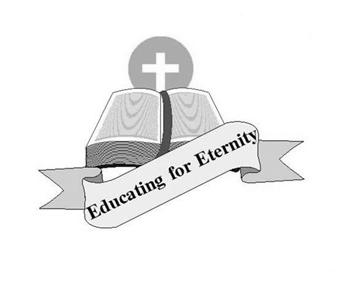 Tour the schoolLearn about our curriculumSee our kindergarten in actionGet registration informationThursday, March 9th, 2023at 10:00 a.m.710 S. Zane Highway740-633-0199 ext.6 for more information